РЕЗЮМЕЛичные данные: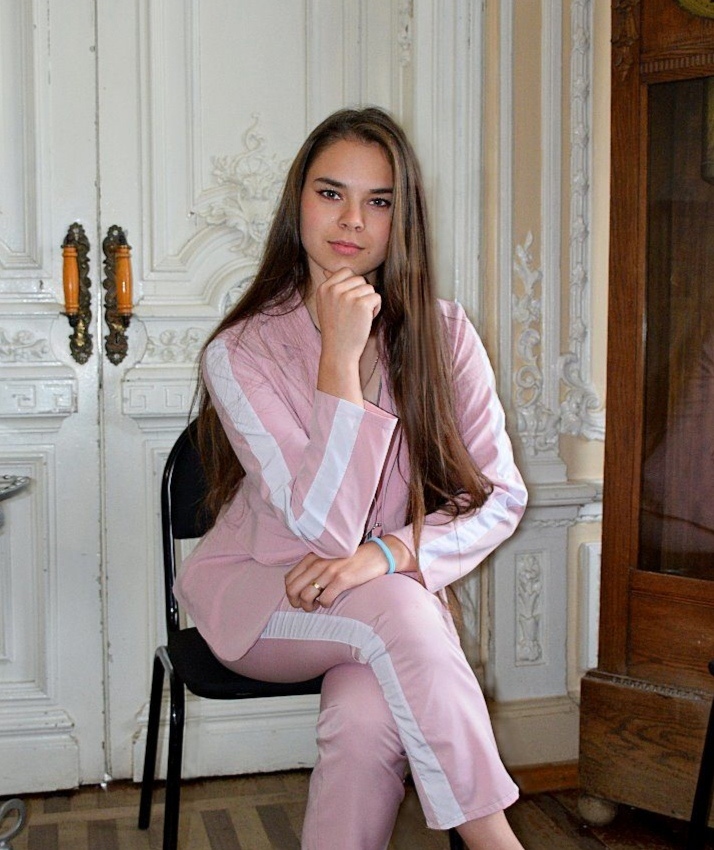  Шитикова Ангелина ДмитриевнаДата рождения: 23.05.2002г. (18 лет)Адрес места жительства: Семейное положение: не замужемтел.89108984317Цель резюме:ТрудоустройствоОбразование:Учебное заведение: ГБПОУ «Павловский техникум народных художественных промыслов России».Дата поступление: 01.09.2018 Дата окончания: 01.07.2021.Специальность по диплому: 54.01.06 «Изготовитель художественных изделий из металла».Дополнительные навыки:-уровень знание ПК, -умение самостоятельно принимать решение;-умение работать в команде;-умение разрешать конфликты;-умение быстро усваивать новую информацию.Личные качества:Доброта, честность, трудолюбивость, аккуратность.Дополнительная информация: Хобби: люблю фотографировать 